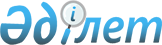 О внесении изменений в решение Сайрамского районного маслихата от 28 декабря 2017 года № 23-159/VI "О бюджете Аксукентского, Акбулакского, Арысского, Жибек Жолинского, Кайнарбулакского, Карабулакского, Карамуртского, Карасуского, Кутарысского, Колкентского, Манкентского сельских округов Сайрамского района на 2018-2020 годы"Решение Сайрамского районного маслихата Южно-Казахстанской области от 28 июня 2018 года № 29-190/VI. Зарегистрировано Департаментом юстиции Южно-Казахстанской области 10 июля 2018 года № 4675
      В соответствии с пунктом 4 статьи 109-1 Бюджетного кодекса Республики Казахстан от 4 декабря 2008 года, подпунктом 1) пункта 1 статьи 6 Закона Республики Казахстан от 23 января 2001 года "О местном государственном управлении и самоуправлении в Республике Казахстан" и решением Сайрамского районного маслихата от 5 июня 2018 года за № 28-183/VI "О внесении изменений в решение Сайрамского районного маслихата от 21 декабря 2017 года № 22-149/VI о районном бюджете на 2018-2020 годы", зарегистрировано в Реестре государственной регистрации нормативных правовых актов за № 4626, Сайрамский районный маслихат РЕШИЛ:
      1. Внести в решение Сайрамского районного маслихата от 28 декабря 2017 года № 23-159/VІ "О бюджете Аксукентского, Акбулакского, Арысского, Жибек Жолинского, Кайнарбулакского, Карабулакского, Карамуртского, Карасуского, Кутарысского, Колкентского, Манкентского сельских округов Сайрамского района на 2018-2020 годы" (зарегистрировано в Реестре государственной регистрации нормативных правовых актов за № 4400, опубликованного 16 марта 11, 30 марта 12, 6 апреля 13 и 13 апреля 14 2018 года в газете "Пульс Сайрама" и в эталонном контрольном банке нормативных правовых актов Республики Казахстан в электронном виде 15 февраля 2018 года) следующие и зменения:
      пункт 1 изложить в следующей редакции:
      "1. Утвердить бюджет государственного учреждения "Аксукентского сельского округа Сайрамского района" на 2018-2020 годы в соответствии с приложениям 1, 2 и 3 соответственно, в том числе на 2018 год в следующих объемах:
      1) доходы – 357 304 тысяч тенге;
      налоговые поступления – 149 597 тысяч тенге;
      неналоговые поступления – 0;
      поступления от продажи основного капитала – 0;
      поступления трансфертов– 207 707 тысяч тенге;
      2) затраты – 357 304 тысяч тенге;
      3) чистое бюджетное кредитование – 0;
      бюджетные кредиты – 0;
      погашение бюджетных кредитов – 0;
      4) сальдо по операциям с финансовыми активами – 0;
      приобретение финансовых активов – 0;
      поступления от продажи финансовых активов государства – 0;
      5) дефицит (профицит) бюджета– 0;
      6) финансирование дефицита (использование профицита) бюджета – 0 ;
      поступление займов– 0;
      погашение займов– 0;
      используемые остатки бюджетных средств – 0.
      пункт 3 изложить в следующей редакции:
      3. Утвердить бюджет государственного учреждения "Акбулакского сельского округа Сайрамского района" на 2018-2020 годы в соответствии с приложениям 4, 5 и 6 соответственно, в том числе 2018 год в следующих объемах:
      1) доходы – 59 560 тысяч тенге;
      налоговые поступления – 10 531 тысяч тенге;
      неналоговые поступления – 70 тысяч тенге;
      поступления от продажи основного капитала – 0;
      поступления трансфертов – 48 959 тысяч тенге;
      2) затраты – 59 560 тысяч тенге;
      3) чистое бюджетное кредитование – 0;
      бюджетные кредиты – 0;
      погашение бюджетных кредитов – 0;
      4) сальдо по операциям с финансовыми активами– 0;
      приобретение финансовых активов– 0;
      поступления от продажи финансовых активов государства– 0;
      5) дефицит (профицит) бюджета– 0;
      6) финансирование дефицита (использование профицита) бюджета – 0;
      поступление займов– 0;
      погашение займов– 0;
      используемые остатки бюджетных средств – 0.
      пункт 7 изложить в следующей редакции:
      7. Утвердить бюджет государственного учреждения "Жибек Жолинского сельского округа Сайрамского района" на 2018-2020 годы в соответствии с приложениям 10, 11 и 12 соответственно, в том числе 2018 год в следующих объемах:
      1) доходы – 33 661 тысяч тенге;
      налоговые поступления – 6 166 тысяч тенге;
      неналоговые поступления – 832 тысяч тенге;
      поступления от продажи основного капитала – 0;
      поступления трансфертов – 26 663 тысяч тенге;
      2) затраты – 33 661 тысяч тенге;
      3) чистое бюджетное кредитование – 0;
      бюджетное кредитование – 0;
      погашение бюджетных кредитов – 0;
      4) сальдо по операциям с финансовыми активами– 0;
      приобретение финансовых активов– 0;
      поступления от продажи финансовых активов государства– 0;
      5) дефицит (профицит) бюджета– 0;
      6) финансирование дефицита (использование профицита) бюджета – 0;
      поступление займов– 0;
      погашение займов– 0;
      используемые остатки бюджетных средств – 0.
      пункт 9 изложить в следующей редакции:
      9. Утвердить бюджет государственного учреждения "Кайнарбулакского сельского округа Сайрамского района" на 2018-2020 годы в соответствии с приложениям 13, 14 и 15 соответственно, в том числе 2018 год в следующих объемах:
      1) доходы – 84 994 тысяч тенге;
      налоговые поступления – 13 227 тысяч тенге;
      неналоговые поступления – 90 тысяч тенге;
      поступления от продажи основного капитала – 0;
      поступления трансфертов– 71 677 тысяч тенге;
      2) затраты – 84 994 тысяч тенге;
      3) чистое бюджетное кредитование – 0;
      бюджетное кредитование – 0;
      погашение бюджетных кредитов – 0;
      4) сальдо по операциям с финансовыми активами – 0;
      приобретение финансовых активов – 0;
      поступления от продажи финансовых активов государства – 0;
      5) дефицит (профицит) бюджета–0;
      6) финансирование дефицита (использование профицита) бюджета – 0;
      поступление займов– 0;
      погашение займов– 0;
      используемые остатки бюджетных средств – 0.
      пункт 11 изложить в следующей редакции:
      11. Утвердить бюджет государственного учреждения "Карабулакского сельского округа Сайрамского района" на 2018-2020 годы в соответствии с приложениям 16, 17 и 18 соответственно, в том числе 2018 год в следующих объемах:
      1) доходы – 205 369 тысяч тенге;
      налоговые поступления – 85 759 тысяч тенге;
      неналоговые поступления– 231 тысяч тенге;
      поступления от продажи основного капитала – 0;
      поступления трансфертов – 119 379 тысяч тенге;
      2) затраты – 205 369 тысяч тенге;
      3) чистое бюджетное кредитование – 0;
      бюджетное кредитование – 0;
      погашение бюджетных кредитов – 0;
      4) сальдо по операциям с финансовыми активами– 0;
      приобретение финансовых активов– 0;
      поступления от продажи финансовых активов государства– 0;
      5) дефицит (профицит) бюджета– 0;
      6) финансирование дефицита (использование профицита) бюджета – 0;
      поступление займов– 0;
      погашение займов– 0;
      используемые остатки бюджетных средств – 0.
      пункт 15 изложить в следующей редакции:
      15. Утвердить бюджет государственного учреждения "Карасуского сельского округа Сайрамского района" на 2018-2020 годы в соответствии с приложениям 22, 23 и 24 соответственно, в том числе 2018 год в следующих объемах:
      1) доходы – 125 724 тысяч тенге;
      налоговые поступления– 97 481 тысяч тенге;
      неналоговые поступления– 107 тысяч тенге;
      поступления от продажи основного капитала – 0;
      поступления трансфертов – 28 136 тысяч тенге;
      2) затраты – 125 724 тысяч тенге;
      3) чистое бюджетное кредитование – 0;
      бюджетное кредитование – 0;
      погашение бюджетных кредитов – 0;
      4) сальдо по операциям с финансовыми активами – 0;
      приобретение финансовых активов – 0;
      поступления от продажи финансовых активов государства – 0;
      5) дефицит (профицит) бюджета– 0;
      6) финансирование дефицита (использование профицита) бюджета – 0;
      поступление займов– 0;
      погашение займов– 0;
      используемые остатки бюджетных средств – 0.
      пункт 19 изложить в следующей редакции:
      19. Утвердить бюджет государственного учреждения "Колкентского сельского округа Сайрамского района" на 2018-2020 годы в соответствии с приложениям 28, 29 и 30 соответственно, в том числе 2018 год в следующих объемах:
      1) доходы – 120 009 тысяч тенге;
      налоговые поступления– 24 009 тысяч тенге;
      неналоговые поступления– 718 тысяч тенге;
      поступления от продажи основного капитала – 0;
      поступления трансфертов– 95 282 тысяч тенге;
      2) затраты – 120 009 тысяч тенге;
      3) чистое бюджетное кредитование – 0;
      бюджетное кредитование – 0;
      погашение бюджетных кредитов – 0;
      4) сальдо по операциям с финансовыми активами – 0;
      приобретение финансовых активов – 0;
      поступления от продажи финансовых активов государства – 0;
      5) дефицит (профицит) бюджета– 0;
      6) финансирование дефицита (использование профицита) бюджета –0;
      поступление займов– 0;
      погашение займов– 0;
      используемые остатки бюджетных средств – 0.
      пункт 21 изложить в следующей редакции:
      21. Утвердить бюджет государственного учреждения "Манкентского сельского округа Сайрамского района" на 2018-2020 годы в соответствии с приложениям 31, 32 и 33 соответственно, в том числе 2018 год в следующих объемах:
      1) доходы – 105 938 тысяч тенге;
      налоговые поступления– 69 048 тысяч тенге;
      неналоговые поступления– 202 тысяч тенге;
      поступления от продажи основного капитала – 0;
      поступления трансфертов– 36 688 тысяч тенге;
      2) затраты – 105 938 тысяч тенге;
      3) чистое бюджетное кредитование – 0;
      бюджетное кредитование – 0;
      погашение бюджетных кредитов – 0;
      4) сальдо по операциям с финансовыми активами – 0;
      приобретение финансовых активов – 0;
      поступления от продажи финансовых активов государства – 0;
      5) дефицит (профицит) бюджета– 0;
      6) финансирование дефицита (использование профицита) бюджета – 0;
      поступление займов– 0;
      погашение займов– 0;
      используемые остатки бюджетных средств – 0.".
      Приложения 1, 4, 10, 13, 16, 22, 28, 31 к указанному решению изложить в новой редакции согласно приложениям 1, 4, 10, 13, 16, 22, 28, 31 к настоящему решению.
      3. Государственному учреждению "Аппарат Сайрамского районного маслихата" в установленном законодательством Республики Казахстан порядке обеспечить:
      1) государственную регистрацию настоящего решения в территориальном органе юстиции;
      2) в течение десяти календарных дней со дня государственной регистрации настоящего решения маслихата направление его копии в бумажном и электронном виде на казахском и русском языках в Республиканское государственное предприятие на праве хозяйственного ведения "Республиканский центр правовой информации" для официального опубликования и включения в эталонный контрольный банк нормативных правовых актов Республики Казахстан;
      3) в течение десяти календарных дней после государственной регистрации настоящего решения направление его копии на официальное опубликование в периодические печатные издания, распространяемых на территории Сайрамского района;
      4) размещение настоящего решения на интернет-ресурсе Сайрамского районного маслихата после его официального опубликования.
      3. Настоящее решение ввести в действие с 1 января 2018 года. Сельский бюджет Аксукентского сельского округа на 2018 год
      Сельский бюджет Акбулакского сельского округа на 2018 год Сельский бюджет Жибек Жолинского сельского округа на 2018 год Сельский бюджет Кайнарбулакского сельского округа на 2018 год Сельский бюджет Карабулакского сельского округа на 2018 год Сельский бюджет Карасуского сельского округа на 2018 год Сельский бюджет Колкентского сельского округа на 2018 год Сельский бюджет Манкентского сельского округа на 2018 год
					© 2012. РГП на ПХВ «Институт законодательства и правовой информации Республики Казахстан» Министерства юстиции Республики Казахстан
				
      Председатель сессии

      районного маслихата

Б.Егембердиев

      Секретарь районного маслихата

Ж.Сүлейменов
Приложение 1 к решению
Сайрамского районного
маслихата от 28 июня
2018 года № 29-190/VІПриложение 1 к решению
Сайрамского районного
маслихата от 28 декабря
2017 года № 23-159/VІ
Категория
Класс
Подкласс
Категория
Класс
Подкласс
Категория
Класс
Подкласс
Категория
Класс
Подкласс
Категория
Класс
Подкласс
Категория
Класс
Подкласс
Категория
Класс
Подкласс
Наименование
Сумма, тысяч тенге
1
1
1
1
1
1
1
2
3
І. Доходы
357 304
1
Налоговые поступления
149 597
01
01
Подоходный налог
70 001
2
2
Индивидуальный подоходный налог
70 001
04
04
Hалоги на собственность
77 628
1
1
Hалоги на имущество
6 975
3
3
Земельный налог
5 038
4
4
Hалог на транспортные средства
65 615
05
05
Внутренние налоги на товары, работы и услуги
1 968
4
4
Сборы за ведение предпринимательской и профессиональной деятельности
1 968
2
Неналоговые поступления
0
3
Поступление от продажи оснавного капитала
0
4
Поступления трансфертов 
207 707
02
02
Трансферты из вышестоящих органов государственного управления
207 707
3
3
Трансферты из районного (города областного значения) бюджета
207 707
Функциональная группа
Подфункция Наименование
Администратор бюджетных программ
Программа
Функциональная группа
Подфункция Наименование
Администратор бюджетных программ
Программа
Функциональная группа
Подфункция Наименование
Администратор бюджетных программ
Программа
Функциональная группа
Подфункция Наименование
Администратор бюджетных программ
Программа
Функциональная группа
Подфункция Наименование
Администратор бюджетных программ
Программа
Функциональная группа
Подфункция Наименование
Администратор бюджетных программ
Программа
Функциональная группа
Подфункция Наименование
Администратор бюджетных программ
Программа
Функциональная группа
Подфункция Наименование
Администратор бюджетных программ
Программа
Сумма, тысяч тенге
1
1
1
1
1
1
1
2
3
 2. Затраты
357 304
01
Государственные услуги общего характера
34 137
1
1
Представительные, исполнительные и другие органы, выполняющие общие функции государственного управления
34 137
124
124
Аппарат акима города районного значения, села, поселка, сельского округа
34 137
001
001
Услуги по обеспечению деятельности акима города районного значения, села, поселка, сельского округа
33 537
022
022
Капитальные расходы государственного органа
600
04
Образование
143 508
1
1
Дошкольное воспитание и обучение
143 508
124
124
Аппарат акима города районного значения, села, поселка, сельского округа
143 508
004
004
Дошкольное воспитание и обучение и организация медицинского обслуживания в организациях дошкольного воспитания и обучения
143 508
07
Жилищно-коммунальное хозяйство
171 314
3
3
Благоустройство населенных пунктов
171 314
124
124
Аппарат акима города районного значения, села, поселка, сельского округа
171 314
008
008
Освещение улиц в населенных пунктах
65 227
009
009
Обеспечение санитарии населенных пунктов
7000
010
010
Содержание мест захоронений и погребение безродных
243
011
011
 Благоустройство и озеленение населенных пунктов
98 844
15
Трансферты
8345
1
1
Трансферты
8345
124
124
Аппарат акима города районного значения, села, поселка, сельского округа
8345
051
051
Целевые текущие трансферты из нижестоящего бюджета на компенсацию потерь вышестоящего бюджета в связи с изменением законодательства
8345
3. Чистое бюджетное кредитование 
0
Функциональная группа
Подфункция Наименование
Администратор бюджетной программы
Программа
Функциональная группа
Подфункция Наименование
Администратор бюджетной программы
Программа
Функциональная группа
Подфункция Наименование
Администратор бюджетной программы
Программа
Функциональная группа
Подфункция Наименование
Администратор бюджетной программы
Программа
Функциональная группа
Подфункция Наименование
Администратор бюджетной программы
Программа
Функциональная группа
Подфункция Наименование
Администратор бюджетной программы
Программа
Функциональная группа
Подфункция Наименование
Администратор бюджетной программы
Программа
Функциональная группа
Подфункция Наименование
Администратор бюджетной программы
Программа
Сумма, тысяч тенге
Бюджетные кредиты
Бюджетные кредиты
0
Категория Наименование
Класс
Подкласс
Категория Наименование
Класс
Подкласс
Категория Наименование
Класс
Подкласс
Категория Наименование
Класс
Подкласс
Категория Наименование
Класс
Подкласс
Категория Наименование
Класс
Подкласс
Категория Наименование
Класс
Подкласс
Категория Наименование
Класс
Подкласс
Сумма, тысяч тенге
Погашение бюджетных кредитов
Погашение бюджетных кредитов
0
4. Сальдо по операциям с финансовыми активами
4. Сальдо по операциям с финансовыми активами
0
Функциональная группа
Подфункция Наименование
Администратор бюджетной программы
Программа
Функциональная группа
Подфункция Наименование
Администратор бюджетной программы
Программа
Функциональная группа
Подфункция Наименование
Администратор бюджетной программы
Программа
Функциональная группа
Подфункция Наименование
Администратор бюджетной программы
Программа
Функциональная группа
Подфункция Наименование
Администратор бюджетной программы
Программа
Функциональная группа
Подфункция Наименование
Администратор бюджетной программы
Программа
Функциональная группа
Подфункция Наименование
Администратор бюджетной программы
Программа
Функциональная группа
Подфункция Наименование
Администратор бюджетной программы
Программа
Сумма, тысяч тенге
Приобретение финансовых активов
Приобретение финансовых активов
0
Категория Наименование
Класс
Подкласс
Категория Наименование
Класс
Подкласс
Категория Наименование
Класс
Подкласс
Категория Наименование
Класс
Подкласс
Категория Наименование
Класс
Подкласс
Категория Наименование
Класс
Подкласс
Категория Наименование
Класс
Подкласс
Категория Наименование
Класс
Подкласс
Сумма, тысяч тенге
Поступление от продажи финансовых активов государства 
Поступление от продажи финансовых активов государства 
0
5. Дефицит (профицит) бюджета
5. Дефицит (профицит) бюджета
0
6. Финансирование дефицита (использование профицита) бюджета 
6. Финансирование дефицита (использование профицита) бюджета 
0
Категория Наименование
Класс
Подкласс
Категория Наименование
Класс
Подкласс
Категория Наименование
Класс
Подкласс
Категория Наименование
Класс
Подкласс
Категория Наименование
Класс
Подкласс
Категория Наименование
Класс
Подкласс
Категория Наименование
Класс
Подкласс
Категория Наименование
Класс
Подкласс
Сумма, тысяч тенге
Поступления займов
Поступления займов
0
Функциональная группа
Подфункция Наименование
Администратор бюджетной программы
Программа
Функциональная группа
Подфункция Наименование
Администратор бюджетной программы
Программа
Функциональная группа
Подфункция Наименование
Администратор бюджетной программы
Программа
Функциональная группа
Подфункция Наименование
Администратор бюджетной программы
Программа
Функциональная группа
Подфункция Наименование
Администратор бюджетной программы
Программа
Функциональная группа
Подфункция Наименование
Администратор бюджетной программы
Программа
Функциональная группа
Подфункция Наименование
Администратор бюджетной программы
Программа
Функциональная группа
Подфункция Наименование
Администратор бюджетной программы
Программа
Сумма, тысяч тенге
Погашение займов
Погашение займов
0
Категория Наименование
Класс
Подкласс
Категория Наименование
Класс
Подкласс
Категория Наименование
Класс
Подкласс
Категория Наименование
Класс
Подкласс
Категория Наименование
Класс
Подкласс
Категория Наименование
Класс
Подкласс
Категория Наименование
Класс
Подкласс
Категория Наименование
Класс
Подкласс
Сумма, тысяч тенге
Используемые остатки бюджетных средств
Используемые остатки бюджетных средств
0Приложение 4 к решению
Сайрамского районного
маслихата от 28 июня
2018 года № 29-190/VІПриложение 4 к решению
Сайрамского районного
маслихата от 28 декабря
2017 года №23-159/VІ
Категория
Класс
Подкласc
Категория
Класс
Подкласc
Категория
Класс
Подкласc
Категория
Класс
Подкласc
Категория
Класс
Подкласc
Категория
Класс
Подкласc
Наименование
Сумма, тысяч тенге
1
1
1
1
1
1
2
3
І. Доходы
59 560
1
Налоговые поступления
10 531
01
01
Подоходный налог
3 544
2
2
Индивидуальный подоходный налог
3 544
04
04
Hалоги на собственность
6 987
1
1
Hалоги на имущество
268
3
3
Земельный налог
857
4
4
Hалог на транспортные средства
5 862
2
Неналоговые поступления
70
01
01
Доходы от государственной собственности
70
5
5
Доходы от аренды имущества, находящегося в государственной 
70
3
Поступление от продажи оснавного капитала
0
4
Поступления трансфертов 
48 959
02
02
Трансферты из вышестоящих органов государственного управления
48 959
3
3
Трансферты из районного (города областного значения) бюджета
48 959
Функциональная группа
Подфункция Наименование
Администратор бюджетных программ
Программа
Функциональная группа
Подфункция Наименование
Администратор бюджетных программ
Программа
Функциональная группа
Подфункция Наименование
Администратор бюджетных программ
Программа
Функциональная группа
Подфункция Наименование
Администратор бюджетных программ
Программа
Функциональная группа
Подфункция Наименование
Администратор бюджетных программ
Программа
Функциональная группа
Подфункция Наименование
Администратор бюджетных программ
Программа
Функциональная группа
Подфункция Наименование
Администратор бюджетных программ
Программа
Сумма, тысяч тенге
1
1
1
1
1
1
2
3
 2. Затраты
59 560
01
Государственные услуги общего характера
19 235
1
1
Представительные, исполнительные и другие органы, выполняющие общие функции государственного управления
19235
124
124
Аппарат акима города районного значения, села, поселка, сельского округа
19 235
001
Услуги по обеспечению деятельности акима города районного значения, села, поселка, сельского округа
18 635
022
Капитальные расходы государственного органа
600
07
Жилищно-коммунальное хозяйство
39431
3
3
Благоустройство населенных пунктов
39431
124
124
Аппарат акима города районного значения, села, поселка, сельского округа
39431
008
Освещение улиц в населенных пунктах
8151
009
Обеспечение санитарии населенных пунктов
200
011
 Благоустройство и озеленение населенных пунктов
31080
15
Трансферты
894
1
1
Трансферты
894
124
124
Аппарат акима города районного значения, села, поселка, сельского округа
894
051
Целевые текущие трансферты из нижестоящего бюджета на компенсацию потерь вышестоящего бюджета в связи с изменением законодательства
894
3. Чистое бюджетное кредитование 
0
Функциональная группа
Подфункция Наименование
Администратор бюджетной программы
Программа
Функциональная группа
Подфункция Наименование
Администратор бюджетной программы
Программа
Функциональная группа
Подфункция Наименование
Администратор бюджетной программы
Программа
Функциональная группа
Подфункция Наименование
Администратор бюджетной программы
Программа
Функциональная группа
Подфункция Наименование
Администратор бюджетной программы
Программа
Функциональная группа
Подфункция Наименование
Администратор бюджетной программы
Программа
Функциональная группа
Подфункция Наименование
Администратор бюджетной программы
Программа
Сумма, тысяч тенге
Бюджетные кредиты
0
Категория Наименование
Класс
Подкласс
Категория Наименование
Класс
Подкласс
Категория Наименование
Класс
Подкласс
Категория Наименование
Класс
Подкласс
Категория Наименование
Класс
Подкласс
Категория Наименование
Класс
Подкласс
Категория Наименование
Класс
Подкласс
Сумма, тысяч тенге
Погашение бюджетных кредитов
0
4. Сальдо по операциям с финансовыми активами
0
Функциональная группа
Подфункция Наименование
Администратор бюджетной программы
Программа
Функциональная группа
Подфункция Наименование
Администратор бюджетной программы
Программа
Функциональная группа
Подфункция Наименование
Администратор бюджетной программы
Программа
Функциональная группа
Подфункция Наименование
Администратор бюджетной программы
Программа
Функциональная группа
Подфункция Наименование
Администратор бюджетной программы
Программа
Функциональная группа
Подфункция Наименование
Администратор бюджетной программы
Программа
Функциональная группа
Подфункция Наименование
Администратор бюджетной программы
Программа
Сумма, тысяч тенге
Приобретение финансовых активов
0
Категория Наименование
Класс
Подкласс
Категория Наименование
Класс
Подкласс
Категория Наименование
Класс
Подкласс
Категория Наименование
Класс
Подкласс
Категория Наименование
Класс
Подкласс
Категория Наименование
Класс
Подкласс
Категория Наименование
Класс
Подкласс
Сумма, тысяч тенге
Поступление от продажи финансовых активов государства 
0
5. Дефицит (профицит) бюджета
0
6. Финансирование дефицита (использование профицита) бюджета 
0
Категория Наименование
Класс
Подкласс
Категория Наименование
Класс
Подкласс
Категория Наименование
Класс
Подкласс
Категория Наименование
Класс
Подкласс
Категория Наименование
Класс
Подкласс
Категория Наименование
Класс
Подкласс
Категория Наименование
Класс
Подкласс
Сумма, тысяч тенге
Поступления займов
0
Функциональная группа
Подфункция Наименование
Администратор бюджетной программы
Программа
Функциональная группа
Подфункция Наименование
Администратор бюджетной программы
Программа
Функциональная группа
Подфункция Наименование
Администратор бюджетной программы
Программа
Функциональная группа
Подфункция Наименование
Администратор бюджетной программы
Программа
Функциональная группа
Подфункция Наименование
Администратор бюджетной программы
Программа
Функциональная группа
Подфункция Наименование
Администратор бюджетной программы
Программа
Функциональная группа
Подфункция Наименование
Администратор бюджетной программы
Программа
Сумма, тысяч тенге
Погашение займов
0
Категория Наименование
Класс
Подкласс
Категория Наименование
Класс
Подкласс
Категория Наименование
Класс
Подкласс
Категория Наименование
Класс
Подкласс
Категория Наименование
Класс
Подкласс
Категория Наименование
Класс
Подкласс
Категория Наименование
Класс
Подкласс
Сумма, тысяч тенге
Используемые остатки бюджетных средств
0Приложение 10 к решению
Сайрамского районного
маслихата от 28 июня
2018 года № 29-190/VІПриложение 10 к решению
Сайрамского районного
маслихата от 28 декабря
2017 года № 23-159/VІ
Категория
Класс
Подклаcс
Категория
Класс
Подклаcс
Категория
Класс
Подклаcс
Категория
Класс
Подклаcс
Категория
Класс
Подклаcс
Наименование
Сумма, тысяч тенге
1
1
1
1
1
2
3
І. Доходы
33 661
1
Налоговые поступления
6 166
01
Подоходный налог
1 997
2
Индивидуальный подоходный налог
1 997
04
Hалоги на собственность
4 169
1
Hалоги на имущество
274
3
Земельный налог
1 184
4
Hалог на транспортные средства
2 711
2
Неналоговые поступления
832
01
Доходы от государственной собственности
792
5
Доходы от аренды имущества, находящегося в государственной собственности
792
06
Прочие неналоговые поступления
40
1
Прочие неналоговые поступления
40
3
Поступления от продажи оснавного капитала
0
4
Поступления трансфертов 
26 663
02
Трансферты из вышестоящих органов государственного управления
26 663
3
Трансферты из районного (города областного значения) бюджета
26 663
Функциональная группа
Подфункция Наименование
Администратор бюджетных программ
Программа
Функциональная группа
Подфункция Наименование
Администратор бюджетных программ
Программа
Функциональная группа
Подфункция Наименование
Администратор бюджетных программ
Программа
Функциональная группа
Подфункция Наименование
Администратор бюджетных программ
Программа
Функциональная группа
Подфункция Наименование
Администратор бюджетных программ
Программа
Функциональная группа
Подфункция Наименование
Администратор бюджетных программ
Программа
Сумма, тысяч тенге
1
1
1
1
1
2
3
 2. Затраты
33 661
01
Государственные услуги общего характера
20 400
1
Представительные, исполнительные и другие органы, выполняющие общие функции государственного управления
20 400
124
Аппарат акима города районного значения, села, поселка, сельского округа
20 400
001
001
Услуги по обеспечению деятельности акима города районного значения, села, поселка, сельского округа
19 700
022
022
Капитальные расходы государственного органа
600
032
032
Капитальные расходы подведомственных государственных учреждений и организаций
100
07
Жилищно-коммунальное хозяйство
6998
3
Благоустройство населенных пунктов
6998
124
Аппарат акима города районного значения, села, поселка, сельского округа
6998
008
008
Освещение улиц в населенных пунктах
845
009
009
Обеспечение санитарии населенных пунктов
460
011
011
 Благоустройство и озеленение населенных пунктов
5693
08
Культура, спорт, туризм и информационное пространство
5044
1
Деятельность в области культуры
5044
124
Аппарат акима города районного значения, села, поселка, сельского округа
5044
006
006
Поддержка культурно-досуговой работы на местном уровне
5044
15
Трансферты
1219
1
Трансферты
1219
124
Аппарат акима города районного значения, села, поселка, сельского округа
1219
051
051
Целевые текущие трансферты из нижестоящего бюджета на компенсацию потерь вышестоящего бюджета в связи с изменением законодательства
1219
3. Чистое бюджетное кредитование 
0
Функциональная группа
Подфункция Наименование
Администратор бюджетной программы
Программа
Функциональная группа
Подфункция Наименование
Администратор бюджетной программы
Программа
Функциональная группа
Подфункция Наименование
Администратор бюджетной программы
Программа
Функциональная группа
Подфункция Наименование
Администратор бюджетной программы
Программа
Функциональная группа
Подфункция Наименование
Администратор бюджетной программы
Программа
Функциональная группа
Подфункция Наименование
Администратор бюджетной программы
Программа
Сумма, тысяч тенге
Бюджетные кредиты
Бюджетные кредиты
0
Категория Наименование
Класс
Подкласс
Категория Наименование
Класс
Подкласс
Категория Наименование
Класс
Подкласс
Категория Наименование
Класс
Подкласс
Категория Наименование
Класс
Подкласс
Категория Наименование
Класс
Подкласс
Сумма, тысяч тенге
Погашение бюджетных кредитов
Погашение бюджетных кредитов
0
4. Сальдо по операциям с финансовыми активами
4. Сальдо по операциям с финансовыми активами
0
Функциональная группа
Подфункция Наименование
Администратор бюджетной программы
Программа
Функциональная группа
Подфункция Наименование
Администратор бюджетной программы
Программа
Функциональная группа
Подфункция Наименование
Администратор бюджетной программы
Программа
Функциональная группа
Подфункция Наименование
Администратор бюджетной программы
Программа
Функциональная группа
Подфункция Наименование
Администратор бюджетной программы
Программа
Функциональная группа
Подфункция Наименование
Администратор бюджетной программы
Программа
Сумма, тысяч тенге
Приобретение финансовых активов
Приобретение финансовых активов
0
Категория Наименование
Класс
Подкласс
Категория Наименование
Класс
Подкласс
Категория Наименование
Класс
Подкласс
Категория Наименование
Класс
Подкласс
Категория Наименование
Класс
Подкласс
Категория Наименование
Класс
Подкласс
Сумма, тысяч тенге
Поступление от продажи финансовых активов государства 
Поступление от продажи финансовых активов государства 
0
5. Дефицит (профицит) бюджета
5. Дефицит (профицит) бюджета
0
6. Финансирование дефицита (использование профицита) бюджета 
6. Финансирование дефицита (использование профицита) бюджета 
0
Категория Наименование
Класс
Подкласс
Категория Наименование
Класс
Подкласс
Категория Наименование
Класс
Подкласс
Категория Наименование
Класс
Подкласс
Категория Наименование
Класс
Подкласс
Категория Наименование
Класс
Подкласс
Сумма, тысяч тенге
Поступления займов
Поступления займов
0
Функциональная группа
Подфункция Наименование
Администратор бюджетной программы
Программа
Функциональная группа
Подфункция Наименование
Администратор бюджетной программы
Программа
Функциональная группа
Подфункция Наименование
Администратор бюджетной программы
Программа
Функциональная группа
Подфункция Наименование
Администратор бюджетной программы
Программа
Функциональная группа
Подфункция Наименование
Администратор бюджетной программы
Программа
Функциональная группа
Подфункция Наименование
Администратор бюджетной программы
Программа
Сумма, тысяч тенге
Погашение займов
Погашение займов
0
Категория Наименование
Класс
Подкласс
Категория Наименование
Класс
Подкласс
Категория Наименование
Класс
Подкласс
Категория Наименование
Класс
Подкласс
Категория Наименование
Класс
Подкласс
Категория Наименование
Класс
Подкласс
Сумма, тысяч тенге
Используемые остатки бюджетных средств
Используемые остатки бюджетных средств
0Приложение 13 к решению
Сайрамского районного
маслихата от 28 июня
2018 года № 29-190/VІПриложение 13 к решению
Сайрамского районного
маслихата от 28 декабря
2017 года № 23-159/VІ
Категория
Класс
Подкласс
Категория
Класс
Подкласс
Категория
Класс
Подкласс
Категория
Класс
Подкласс
Наименование
Сумма, тысяч тенге
1
1
1
1
2
3
І. Доходы
84 994
1
Налоговые поступления
13 227
01
Подоходный налог
3 047
2
Индивидуальный подоходный налог
3 047
04
Hалоги на собственность
10 180
1
Hалоги на имущество
835
3
Земельный налог
3 222
4
Hалог на транспортные средства
6 123
2
Неналоговые поступления
90
06
Прочие неналоговые поступления
90
1
Прочие неналоговые поступления
90
3
Поступление от продажи оснавного капитала
0
4
Поступления трансфертов 
71 677
02
Трансферты из вышестоящих органов государственного управления
71 677
3
Трансферты из районного (города областного значения) бюджета
71 677
Функциональная группа
Подфункция Наименование
Администратор бюджетных программ
Программа
Функциональная группа
Подфункция Наименование
Администратор бюджетных программ
Программа
Функциональная группа
Подфункция Наименование
Администратор бюджетных программ
Программа
Функциональная группа
Подфункция Наименование
Администратор бюджетных программ
Программа
Функциональная группа
Подфункция Наименование
Администратор бюджетных программ
Программа
Сумма, тысяч тенге
1
1
1
1
2
3
 2. Затраты
84 994
01
Государственные услуги общего характера
26 258
1
Представительные, исполнительные и другие органы, выполняющие общие функции государственного управления
26 258
124
Аппарат акима города районного значения, села, поселка, сельского округа
26 258
001
Услуги по обеспечению деятельности акима города районного значения, села, поселка, сельского округа
25 658
022
Капитальные расходы государственного органа
600
04
Образование
30 168
1
Дошкольное воспитание и обучение
30 168
124
Аппарат акима города районного значения, села, поселка, сельского округа
30 168
004
Дошкольное воспитание и обучение и организация медицинского обслуживания в организациях дошкольного воспитания и обучения
30 168
07
Жилищно-коммунальное хозяйство
22 177
3
Благоустройство населенных пунктов
22 177
124
Аппарат акима города районного значения, села, поселка, сельского округа
22 177
008
Освещение улиц в населенных пунктах
6416
009
Обеспечение санитарии населенных пунктов
2644
011
 Благоустройство и озеленение населенных пунктов
13117
08
Культура, спорт, туризм и информационное пространство
3329
1
Деятельность в области культуры
3329
124
Аппарат акима города районного значения, села, поселка, сельского округа
3329
006
Поддержка культурно-досуговой работы на местном уровне";
3329
15
Трансферты
3062
1
Трансферты
3062
124
Аппарат акима города районного значения, села, поселка, сельского округа
3062
051
Целевые текущие трансферты из нижестоящего бюджета на компенсацию потерь вышестоящего бюджета в связи с изменением законодательства
3062
3. Чистое бюджетное кредитование 
0
Функциональная группа
Подфункция Наименование
Администратор бюджетной программы
Программа
Функциональная группа
Подфункция Наименование
Администратор бюджетной программы
Программа
Функциональная группа
Подфункция Наименование
Администратор бюджетной программы
Программа
Функциональная группа
Подфункция Наименование
Администратор бюджетной программы
Программа
Функциональная группа
Подфункция Наименование
Администратор бюджетной программы
Программа
Сумма, тысяч тенге
Бюджетные кредиты
0
Категория Наименование
Класс
Подкласс
Категория Наименование
Класс
Подкласс
Категория Наименование
Класс
Подкласс
Категория Наименование
Класс
Подкласс
Категория Наименование
Класс
Подкласс
Сумма, тысяч тенге
Погашение бюджетных кредитов
0
4. Сальдо по операциям с финансовыми активами
0
Функциональная группа
Подфункция Наименование
Администратор бюджетной программы
Программа
Функциональная группа
Подфункция Наименование
Администратор бюджетной программы
Программа
Функциональная группа
Подфункция Наименование
Администратор бюджетной программы
Программа
Функциональная группа
Подфункция Наименование
Администратор бюджетной программы
Программа
Функциональная группа
Подфункция Наименование
Администратор бюджетной программы
Программа
Сумма, тысяч тенге
Приобретение финансовых активов
0
Категория Наименование
Класс
Подкласс
Категория Наименование
Класс
Подкласс
Категория Наименование
Класс
Подкласс
Категория Наименование
Класс
Подкласс
Категория Наименование
Класс
Подкласс
Сумма, тысяч тенге
Поступление от продажи финансовых активов государства 
0
5. Дефицит (профицит) бюджета
0
6. Финансирование дефицита (использование профицита) бюджета 
0
Категория Наименование
Класс
Подкласс
Категория Наименование
Класс
Подкласс
Категория Наименование
Класс
Подкласс
Категория Наименование
Класс
Подкласс
Категория Наименование
Класс
Подкласс
Сумма, тысяч тенге
Поступления займов
0
Функциональная группа
Подфункция Наименование
Администратор бюджетной программы
Программа
Функциональная группа
Подфункция Наименование
Администратор бюджетной программы
Программа
Функциональная группа
Подфункция Наименование
Администратор бюджетной программы
Программа
Функциональная группа
Подфункция Наименование
Администратор бюджетной программы
Программа
Функциональная группа
Подфункция Наименование
Администратор бюджетной программы
Программа
Сумма, тысяч тенге
Погашение займов
0
Категория Наименование
Класс
Подкласс
Категория Наименование
Класс
Подкласс
Категория Наименование
Класс
Подкласс
Категория Наименование
Класс
Подкласс
Категория Наименование
Класс
Подкласс
Сумма, тысяч тенге
Используемые остатки бюджетных средств
0Приложение 16 к решению
Сайрамского районного
маслихата от 28 июня
2018 года № 29-190/VІПриложение 16 к решению
Сайрамского районного
маслихата от 28 декабря
2017 года № 23-159/VІ
Категория
Класс
Подкласс
Категория
Класс
Подкласс
Категория
Класс
Подкласс
Категория
Класс
Подкласс
Наименование
Сумма, тысяч тенге
1
1
1
1
2
3
І. Доходы
205 369
1
Налоговые поступления
85 759
01
Подоходный налог
23 551
2
Индивидуальный подоходный налог
23 551
04
Hалоги на собственность
61994
1
Hалоги на имущество
4 299
3
Земельный налог
7 952
4
Hалог на транспортные средства
49 743
05
Внутренние налоги на товары, работы и услуги
214
4
Сборы за ведение предпринимательской и профессиональной деятельности
214
2
Неналоговые поступления
231
01
Доходы от государственной собственности
50
5
Доходы от аренды имущества, находящегося в государственной собственности
50
04
Штрафы, пени, санкции, взыскания, налагаемые государственными учреждениями, финансируемыми из государственного бюджета, а также содержащимися и финансируемыми из бюджета (сметы расходов) Национального Банка Республики Казахстан 
64
1
Штрафы, пени, санкции, взыскания, налагаемые государственными учреждениями, финансируемыми из государственного бюджета, а также содержащимися и финансируемыми из бюджета (сметы расходов) Национального Банка Республики 

Казахстан, за исключением поступлений от организаций нефтяного сектора 
64
06
Прочие неналоговые поступления
117
1
Прочие неналоговые поступления
117
3
Поступление от продажи основного капитала
0
4
Поступления трансфертов 
119379
02
Трансферты из вышестоящих органов государственного управления
119379
3
Трансферты из районного (города областного значения) бюджета
119379
Функциональная группа
Подфункция Наименование
Администратор бюджетных программ
Программа
Функциональная группа
Подфункция Наименование
Администратор бюджетных программ
Программа
Функциональная группа
Подфункция Наименование
Администратор бюджетных программ
Программа
Функциональная группа
Подфункция Наименование
Администратор бюджетных программ
Программа
Функциональная группа
Подфункция Наименование
Администратор бюджетных программ
Программа
Сумма, тысяч тенге
1
1
1
1
2
3
 2. Затраты
205369
01
Государственные услуги общего характера
113 830
1
Представительные, исполнительные и другие органы, выполняющие общие функции государственного управления
113 830
124
Аппарат акима города районного значения, села, поселка, сельского округа
113830
001
Услуги по обеспечению деятельности акима города районного значения, села, поселка, сельского округа
34895
022
Капитальные расходы государственного органа
78935
07
Жилищно-коммунальное хозяйство
65465
3
Благоустройство населенных пунктов
65465
124
Аппарат акима города районного значения, села, поселка, сельского округа
65465
008
Освещение улиц в населенных пунктах
32645
009
Обеспечение санитарии населенных пунктов
3208
011
 Благоустройство и озеленение населенных пунктов
29612
08
Культура, спорт, туризм и информационное пространство
4546
1
Деятельность в области культуры
4546
124
Аппарат акима города районного значения, села, поселка, сельского округа
4546
006
Поддержка культурно-досуговой работы на местном уровне
4546
12
Транспорт и коммуникации
19507
1
Автомобильный транспорт
19507
124
Аппарат акима города районного значения, села, поселка, сельского округа
19507
013
Обеспечение функционирования автомобильных дорог в городах районного значения, селах, поселках, сельских округах
19507
15
Трансферты
2021
1
Трансферты
2021
124
Аппарат акима города районного значения, села, поселка, сельского округа
2021
051
Целевые текущие трансферты из нижестоящего бюджета на компенсацию потерь вышестоящего бюджета в связи с изменением законодательства
2021
3. Чистое бюджетное кредитование 
0
Функциональная группа
Подфункция Наименование
Администратор бюджетной программы
Программа
Функциональная группа
Подфункция Наименование
Администратор бюджетной программы
Программа
Функциональная группа
Подфункция Наименование
Администратор бюджетной программы
Программа
Функциональная группа
Подфункция Наименование
Администратор бюджетной программы
Программа
Функциональная группа
Подфункция Наименование
Администратор бюджетной программы
Программа
Сумма, тысяч тенге
Бюджетные кредиты
0
Категория Наименование
Класс
Подкласс
Категория Наименование
Класс
Подкласс
Категория Наименование
Класс
Подкласс
Категория Наименование
Класс
Подкласс
Категория Наименование
Класс
Подкласс
Сумма, тысяч тенге
Погашение бюджетных кредитов
0
4. Сальдо по операциям с финансовыми активами
0
Функциональная группа
Подфункция Наименование
Администратор бюджетной программы
Программа
Функциональная группа
Подфункция Наименование
Администратор бюджетной программы
Программа
Функциональная группа
Подфункция Наименование
Администратор бюджетной программы
Программа
Функциональная группа
Подфункция Наименование
Администратор бюджетной программы
Программа
Функциональная группа
Подфункция Наименование
Администратор бюджетной программы
Программа
Сумма, тысяч тенге
Приобретение финансовых активов
0
Категория Наименование
Класс
Подкласс
Категория Наименование
Класс
Подкласс
Категория Наименование
Класс
Подкласс
Категория Наименование
Класс
Подкласс
Категория Наименование
Класс
Подкласс
Сумма, тысяч тенге
Поступление от продажи финансовых активов государства 
0
5. Дефицит (профицит) бюджета
0
6. Финансирование дефицита (использование профицита) бюджета 
0
Категория Наименование
Класс
Подкласс
Категория Наименование
Класс
Подкласс
Категория Наименование
Класс
Подкласс
Категория Наименование
Класс
Подкласс
Категория Наименование
Класс
Подкласс
Сумма, тысяч тенге
Поступления займов
0
Функциональная группа
Подфункция Наименование
Администратор бюджетной программы
Программа
Функциональная группа
Подфункция Наименование
Администратор бюджетной программы
Программа
Функциональная группа
Подфункция Наименование
Администратор бюджетной программы
Программа
Функциональная группа
Подфункция Наименование
Администратор бюджетной программы
Программа
Функциональная группа
Подфункция Наименование
Администратор бюджетной программы
Программа
Сумма, тысяч тенге
Погашение займов
0
Категория Наименование
Класс
Подкласс
Категория Наименование
Класс
Подкласс
Категория Наименование
Класс
Подкласс
Категория Наименование
Класс
Подкласс
Категория Наименование
Класс
Подкласс
Сумма, тысяч тенге
Используемые остатки бюджетных средств
0Приложение 22 к решению
Сайрамского районного
маслихата от 28 июня
2018 года № 29-190/VІПриложение 22 к решению
Сайрамского районного
маслихата от 28 декабря
2017 года № 23-159/VІ
Категория
Класс
Подкласс
Категория
Класс
Подкласс
Категория
Класс
Подкласс
Категория
Класс
Подкласс
Категория
Класс
Подкласс
Наименование
Сумма, тысяч тенге
1
1
1
1
1
2
3
І. Доходы
125 724
1
Налоговые поступления
97 481
01
Подоходный налог
28690
2
2
Индивидуальный подоходный налог
28690
04
Hалоги на собственность
68470
1
1
Hалоги на имущество
2 201
3
3
Земельный налог
4 950
4
4
Hалог на транспортные средства
61 313
05
Внутренние налоги на товары, работы и услуги
321
4
4
Сборы за ведение предпринимательской и профессиональной деятельности
321
2
Неналоговые поступления
107
04
Штрафы, пени, санкции, взыскания, налагаемые государственными учреждениями, финансируемыми из государственного бюджета, а также содержащимися и финансируемыми из бюджета (сметы расходов) 

Национального Банка Республики Казахстан 
21
1
1
Штрафы, пени, санкции, взыскания, налагаемые государственными учреждениями, финансируемыми из государственного бюджета, а также содержащимися и финансируемыми из бюджета (сметы расходов) 

Национального Банка Республики Казахстан, за исключением поступлений от организаций нефтяного сектора 
21
06
Прочие неналоговые поступления
86
1
1
Прочие неналоговые поступления
86
3
Поступление от продажи основного капитала
0
4
Поступления трансфертов 
28 136
02
Трансферты из вышестоящих органов государственного управления
28 136
3
3
Трансферты из районного (города областного значения) бюджета
28 136
Функциональная группа
Подфункция Наименование
Администратор бюджетных программ
Программа
Функциональная группа
Подфункция Наименование
Администратор бюджетных программ
Программа
Функциональная группа
Подфункция Наименование
Администратор бюджетных программ
Программа
Функциональная группа
Подфункция Наименование
Администратор бюджетных программ
Программа
Функциональная группа
Подфункция Наименование
Администратор бюджетных программ
Программа
Функциональная группа
Подфункция Наименование
Администратор бюджетных программ
Программа
Сумма, тысяч тенге
1
1
1
1
1
2
3
 2. Затраты
125 724
01
Государственные услуги общего характера
26 837
1
Представительные, исполнительные и другие органы, выполняющие общие функции государственного управления
26837
124
124
Аппарат акима города районного значения, села, поселка, сельского округа
26837
001
Услуги по обеспечению деятельности акима города районного значения, села, поселка, сельского округа
26237
022
Капитальные расходы государственного органа
600
07
Жилищно-коммунальное хозяйство
22 718
3
Благоустройство населенных пунктов
22 718
124
124
Аппарат акима города районного значения, села, поселка, сельского округа
22 718
008
Освещение улиц в населенных пунктах
20261
009
Обеспечение санитарии населенных пунктов
1937
011
Благоустройство и озеленение населенных пунктов
520
12
Транспорт и коммуникации
74870
1
Автомобильный транспорт
74870
124
124
Аппарат акима города районного значения, села, поселка, сельского округа
74870
013
Обеспечение функционирования автомобильных дорог в городах районного значения, селах, поселках, сельских округах
74870
15
Трансферты
1299
1
Трансферты
1299
124
124
Аппарат акима города районного значения, села, поселка, сельского округа
1299
051
Целевые текущие трансферты из нижестоящего бюджета на компенсацию потерь вышестоящего бюджета в связи с изменением законодательства
1299
3. Чистое бюджетное кредитование 
0
Функциональная группа
Подфункция Наименование
Администратор бюджетной программы
Программа
Функциональная группа
Подфункция Наименование
Администратор бюджетной программы
Программа
Функциональная группа
Подфункция Наименование
Администратор бюджетной программы
Программа
Функциональная группа
Подфункция Наименование
Администратор бюджетной программы
Программа
Функциональная группа
Подфункция Наименование
Администратор бюджетной программы
Программа
Функциональная группа
Подфункция Наименование
Администратор бюджетной программы
Программа
Сумма, тысяч тенге
Бюджетные кредиты
0
Категория Наименование
Класс
Подкласс
Категория Наименование
Класс
Подкласс
Категория Наименование
Класс
Подкласс
Категория Наименование
Класс
Подкласс
Категория Наименование
Класс
Подкласс
Категория Наименование
Класс
Подкласс
Сумма, тысяч тенге
Погашение бюджетных кредитов
0
4. Сальдо по операциям с финансовыми активами
0
Функциональная группа
Подфункция Наименование
Администратор бюджетной программы
Программа
Функциональная группа
Подфункция Наименование
Администратор бюджетной программы
Программа
Функциональная группа
Подфункция Наименование
Администратор бюджетной программы
Программа
Функциональная группа
Подфункция Наименование
Администратор бюджетной программы
Программа
Функциональная группа
Подфункция Наименование
Администратор бюджетной программы
Программа
Функциональная группа
Подфункция Наименование
Администратор бюджетной программы
Программа
Сумма, тысяч тенге
Приобретение финансовых активов
0
Категория Наименование
Класс
Подкласс
Категория Наименование
Класс
Подкласс
Категория Наименование
Класс
Подкласс
Категория Наименование
Класс
Подкласс
Категория Наименование
Класс
Подкласс
Категория Наименование
Класс
Подкласс
Сумма, тысяч тенге
Поступление от продажи финансовых активов государства 
0
5. Дефицит (профицит) бюджета
0
6. Финансирование дефицита (использование профицита) бюджета 
0
Категория Наименование
Класс
Подкласс
Категория Наименование
Класс
Подкласс
Категория Наименование
Класс
Подкласс
Категория Наименование
Класс
Подкласс
Категория Наименование
Класс
Подкласс
Категория Наименование
Класс
Подкласс
Сумма, тысяч тенге
Поступления займов
0
Функциональная группа
Подфункция Наименование
Администратор бюджетной программы
Программа
Функциональная группа
Подфункция Наименование
Администратор бюджетной программы
Программа
Функциональная группа
Подфункция Наименование
Администратор бюджетной программы
Программа
Функциональная группа
Подфункция Наименование
Администратор бюджетной программы
Программа
Функциональная группа
Подфункция Наименование
Администратор бюджетной программы
Программа
Функциональная группа
Подфункция Наименование
Администратор бюджетной программы
Программа
Сумма, тысяч тенге
Погашение займов
0
Категория Наименование
Класс
Подкласс
Категория Наименование
Класс
Подкласс
Категория Наименование
Класс
Подкласс
Категория Наименование
Класс
Подкласс
Категория Наименование
Класс
Подкласс
Категория Наименование
Класс
Подкласс
Сумма, тысяч тенге
Используемые остатки бюджетных средств
0Приложение 28 к решению
Сайрамского районного
маслихата от 28 июня
2018 года № 29-190/VІПриложение 28 к решению
Сайрамского районного
маслихата от 28 декабря
2017 года № 23-159/VІ
Категория
Класс
Подкласс
Категория
Класс
Подкласс
Категория
Класс
Подкласс
Категория
Класс
Подкласс
Наименование
Сумма, тысяч тенге
1
1
1
1
2
3
І. Доходы
120009
1
Налоговые поступления
24 009
01
Подоходный налог
4 155
2
Индивидуальный подоходный налог
4 155
04
Hалоги на собственность
19 824
1
Hалоги на имущество
382
3
Земельный налог
2 489
4
Hалог на транспортные средства
16 953
05
Внутренние налоги на товары, работы и услуги
30
4
Сборы за ведение предпринимательской и профессиональной деятельности
30
2
Неналоговые поступления
718
01
Доходы от государственной собственности
22
5
Доходы от аренды имущества, находящегося в государственной собственности
22
06
Прочие неналоговые поступления
696
1
Прочие неналоговые поступления
696
3
Поступление от продажи основного капитала
0
4
Поступления трансфертов 
95 282
02
Трансферты из вышестоящих органов государственного управления
95282
3
Трансферты из районного (города областного значения) бюджета
95282
Функциональная группа
Подфункция Наименование
Администратор бюджетных программ
Программа
Функциональная группа
Подфункция Наименование
Администратор бюджетных программ
Программа
Функциональная группа
Подфункция Наименование
Администратор бюджетных программ
Программа
Функциональная группа
Подфункция Наименование
Администратор бюджетных программ
Программа
Функциональная группа
Подфункция Наименование
Администратор бюджетных программ
Программа
Сумма, тысяч тенге
1
1
1
1
2
3
 2. Затраты
120009
01
Государственные услуги общего характера
49261
1
Представительные, исполнительные и другие органы, выполняющие общие функции государственного управления
49261
124
Аппарат акима города районного значения, села, поселка, сельского округа
49261
001
Услуги по обеспечению деятельности акима города районного значения, села, поселка, сельского округа
23381
022
Капитальные расходы государственного органа
25780
032
Капитальные расходы подведомственных государственных учреждений и организаций
100
07
Жилищно-коммунальное хозяйство
66 594
3
Благоустройство населенных пунктов
66 594
124
Аппарат акима города районного значения, села, поселка, сельского округа
66594
008
Освещение улиц в населенных пунктах
8055
009
Обеспечение санитарии населенных пунктов
1601
011
 Благоустройство и озеленение населенных пунктов
56 938
08
Культура, спорт, туризм и информационное пространство
2854
1
Деятельность в области культуры
2854
124
Аппарат акима города районного значения, села, поселка, сельского округа
2854
001
Поддержка культурно-досуговой работы на местном уровне";
2854
15
Трансферты
 1300
1
Трансферты
1300
124
Аппарат акима города районного значения, села, поселка, сельского округа
1300
051
Целевые текущие трансферты из нижестоящего бюджета на компенсацию потерь вышестоящего бюджета в связи с изменением законодательства
1300
3. Чистое бюджетное кредитование 
0
Функциональная группа
Подфункция Наименование
Администратор бюджетной программы
Программа
Функциональная группа
Подфункция Наименование
Администратор бюджетной программы
Программа
Функциональная группа
Подфункция Наименование
Администратор бюджетной программы
Программа
Функциональная группа
Подфункция Наименование
Администратор бюджетной программы
Программа
Функциональная группа
Подфункция Наименование
Администратор бюджетной программы
Программа
Сумма, тысяч тенге
Бюджетные кредиты
0
Категория Наименование
Класс
Подкласс
Категория Наименование
Класс
Подкласс
Категория Наименование
Класс
Подкласс
Категория Наименование
Класс
Подкласс
Категория Наименование
Класс
Подкласс
Сумма, тысяч тенге
Погашение бюджетных кредитов
0
4. Сальдо по операциям с финансовыми активами
0
Функциональная группа
Подфункция Наименование
Администратор бюджетной программы
Программа
Функциональная группа
Подфункция Наименование
Администратор бюджетной программы
Программа
Функциональная группа
Подфункция Наименование
Администратор бюджетной программы
Программа
Функциональная группа
Подфункция Наименование
Администратор бюджетной программы
Программа
Функциональная группа
Подфункция Наименование
Администратор бюджетной программы
Программа
Сумма, тысяч тенге
Приобретение финансовых активов
0
Категория Наименование
Класс
Подкласс
Категория Наименование
Класс
Подкласс
Категория Наименование
Класс
Подкласс
Категория Наименование
Класс
Подкласс
Категория Наименование
Класс
Подкласс
Сумма, тысяч тенге
Поступление от продажи финансовых активов государства 
0
5. Дефицит (профицит) бюджета
0
6. Финансирование дефицита (использование профицита) бюджета 
0
Категория Наименование
Класс
Подкласс
Категория Наименование
Класс
Подкласс
Категория Наименование
Класс
Подкласс
Категория Наименование
Класс
Подкласс
Категория Наименование
Класс
Подкласс
Сумма, тысяч тенге
Поступления займов
0
Функциональная группа
Подфункция Наименование
Администратор бюджетной программы
Программа
Функциональная группа
Подфункция Наименование
Администратор бюджетной программы
Программа
Функциональная группа
Подфункция Наименование
Администратор бюджетной программы
Программа
Функциональная группа
Подфункция Наименование
Администратор бюджетной программы
Программа
Функциональная группа
Подфункция Наименование
Администратор бюджетной программы
Программа
Сумма, тысяч тенге
Погашение займов
0
Категория Наименование
Класс
Подкласс
Категория Наименование
Класс
Подкласс
Категория Наименование
Класс
Подкласс
Категория Наименование
Класс
Подкласс
Категория Наименование
Класс
Подкласс
Сумма, тысяч тенге
Используемые остатки бюджетных средств
0Приложение 31 к решению
Сайрамского районного
маслихата от 28 июня
2018 года № 29-190/VІПриложение 31 к решению
Сайрамского районного
маслихата от 28 декабря
2017 года № 23-159/VІ
Категория
Класс Наименование
Подкласс
Категория
Класс Наименование
Подкласс
Категория
Класс Наименование
Подкласс
Категория
Класс Наименование
Подкласс
Категория
Класс Наименование
Подкласс
Сумма, тысяч тенге
1
1
1
1
2
3
І. Доходы
105 938
1
Налоговые поступления
69 048
01
Подоходный налог
31 390
2
Индивидуальный подоходный налог
31 390
04
Hалоги на собственность
37 637
1
Hалоги на имущество
1 181
3
Земельный налог
4 803
4
Hалог на транспортные средства
31 653
05
Внутренние налоги на товары, работы и услуги
21
4
Сборы за ведение предпринимательской и профессиональной деятельности
21
2
Неналоговые поступления
202
06
Прочие неналоговые поступления
202
1
Прочие неналоговые поступления
202
3
Поступление от продажи основного капитала
0
4
Поступления трансфертов 
36 688
02
Трансферты из вышестоящих органов государственного управления
36 688
3
Трансферты из районного (города областного значения) бюджета
36 688
Функциональная группа
Подфункция Наименование
Администратор бюджетных программ
Программа
Функциональная группа
Подфункция Наименование
Администратор бюджетных программ
Программа
Функциональная группа
Подфункция Наименование
Администратор бюджетных программ
Программа
Функциональная группа
Подфункция Наименование
Администратор бюджетных программ
Программа
Функциональная группа
Подфункция Наименование
Администратор бюджетных программ
Программа
Сумма, тысяч тенге
1
1
1
1
2
3
 2. Затраты
105 938
01
Государственные услуги общего характера
32 281
1
Представительные, исполнительные и другие органы, выполняющие общие функции государственного управления
32 281
124
Аппарат акима города районного значения, села, поселка, сельского округа
32 281
001
Услуги по обеспечению деятельности акима города районного значения, села, поселка, сельского округа
31 681
022
Капитальные расходы государственного органа
600
07
Жилищно-коммунальное хозяйство
26 614 
3
Благоустройство населенных пунктов
26 614
124
Аппарат акима города районного значения, села, поселка, сельского округа
26 614
008
Освещение улиц в населенных пунктах
4346
009
Обеспечение санитарии населенных пунктов
3354
011
 Благоустройство и озеленение населенных пунктов
18 914
08
Культура, спорт, туризм и информационное пространство
3342
1
Деятельность в области культуры
3342
124
Аппарат акима города районного значения, села, поселка, сельского округа
3342
006
Поддержка культурно-досуговой работы на местном уровне
3342
12
Транспорт и коммуникации
41 986
1
Автомобильный транспорт
41 986
124
Аппарат акима города районного значения, села, поселка, сельского округа
41 986
013
Обеспечение функционирования автомобильных дорог в городах районного значения, селах, поселках, сельских округах
41 986
15
Трансферты
1715
1
Трансферты
1715
124
Аппарат акима города районного значения, села, поселка, сельского округа
1715
051
Целевые текущие трансферты из нижестоящего бюджета на компенсацию потерь вышестоящего бюджета в связи с изменением законодательства
1715
3. Чистое бюджетное кредитование 
0
Функциональная группа
Подфункция Наименование
Администратор бюджетной программы
Программа
Функциональная группа
Подфункция Наименование
Администратор бюджетной программы
Программа
Функциональная группа
Подфункция Наименование
Администратор бюджетной программы
Программа
Функциональная группа
Подфункция Наименование
Администратор бюджетной программы
Программа
Функциональная группа
Подфункция Наименование
Администратор бюджетной программы
Программа
Сумма, тысяч тенге
Бюджетные кредиты
0
Категория Наименование
Класс
Подкласс
Категория Наименование
Класс
Подкласс
Категория Наименование
Класс
Подкласс
Категория Наименование
Класс
Подкласс
Категория Наименование
Класс
Подкласс
Сумма, тысяч тенге
Погашение бюджетных кредитов
0
4. Сальдо по операциям с финансовыми активами
0
Функциональная группа
Подфункция Наименование
Администратор бюджетной программы
Программа
Функциональная группа
Подфункция Наименование
Администратор бюджетной программы
Программа
Функциональная группа
Подфункция Наименование
Администратор бюджетной программы
Программа
Функциональная группа
Подфункция Наименование
Администратор бюджетной программы
Программа
Функциональная группа
Подфункция Наименование
Администратор бюджетной программы
Программа
Сумма, тысяч тенге
Приобретение финансовых активов
0
Категория Наименование
Класс
Подкласс
Категория Наименование
Класс
Подкласс
Категория Наименование
Класс
Подкласс
Категория Наименование
Класс
Подкласс
Категория Наименование
Класс
Подкласс
Сумма, тысяч тенге
Поступление от продажи финансовых активов государства 
0
5. Дефицит (профицит) бюджета
0
6. Финансирование дефицита (использование профицита) бюджета 
0
Категория Наименование
Класс
Подкласс
Категория Наименование
Класс
Подкласс
Категория Наименование
Класс
Подкласс
Категория Наименование
Класс
Подкласс
Категория Наименование
Класс
Подкласс
Сумма, тысяч тенге
Поступления займов
0
Функциональная группа
Подфункция Наименование
Администратор бюджетной программы
Программа
Функциональная группа
Подфункция Наименование
Администратор бюджетной программы
Программа
Функциональная группа
Подфункция Наименование
Администратор бюджетной программы
Программа
Функциональная группа
Подфункция Наименование
Администратор бюджетной программы
Программа
Функциональная группа
Подфункция Наименование
Администратор бюджетной программы
Программа
Сумма, тысяч тенге
Погашение займов
0
Категория Наименование
Класс
Подкласс
Категория Наименование
Класс
Подкласс
Категория Наименование
Класс
Подкласс
Категория Наименование
Класс
Подкласс
Категория Наименование
Класс
Подкласс
Сумма, тысяч тенге
Используемые остатки бюджетных средств
0